Tutorial-Update Populi FilesPopuliDecember 18, 2019IntroductionFollow the steps to download the original Word file, delete the old file, and upload the new updated document.StepsLocate Document-First, click on the document.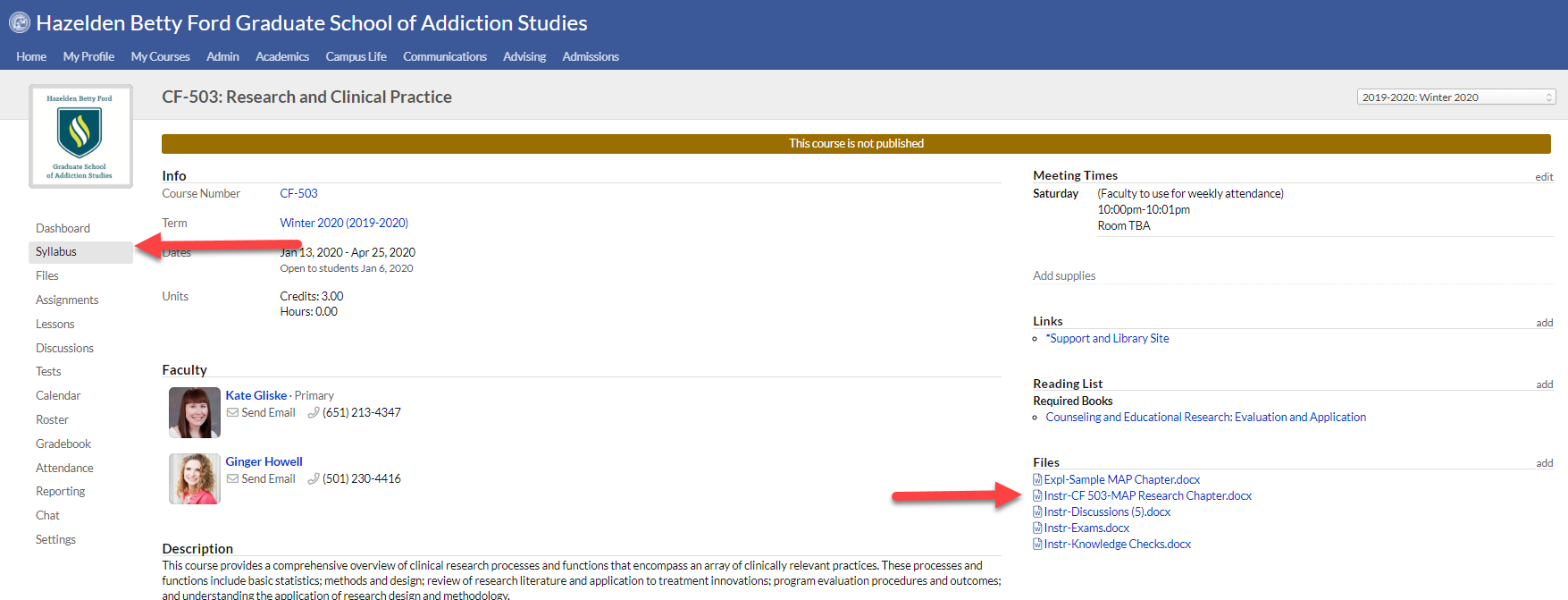 In the upper right hand corner of the document, click the three dots.  You’ll be given a pop-up window that will give you the following options:Download PDFDownload Original Word Document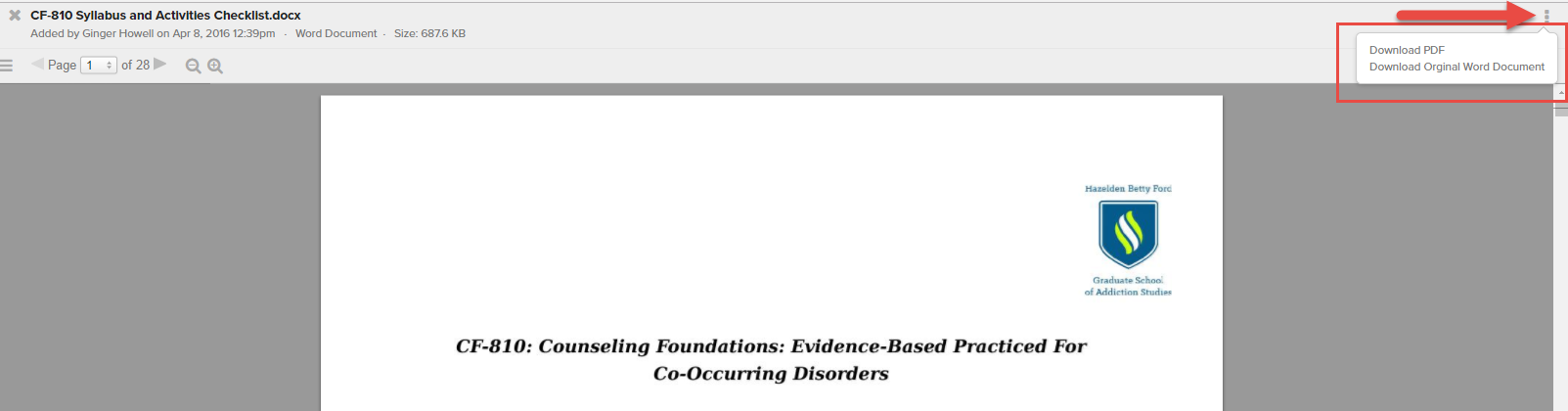 Download Word File-If you chose to download the original word file, the document will be shown in a pop-up window. You can open the document there, or drag and drop the document on your desktop. 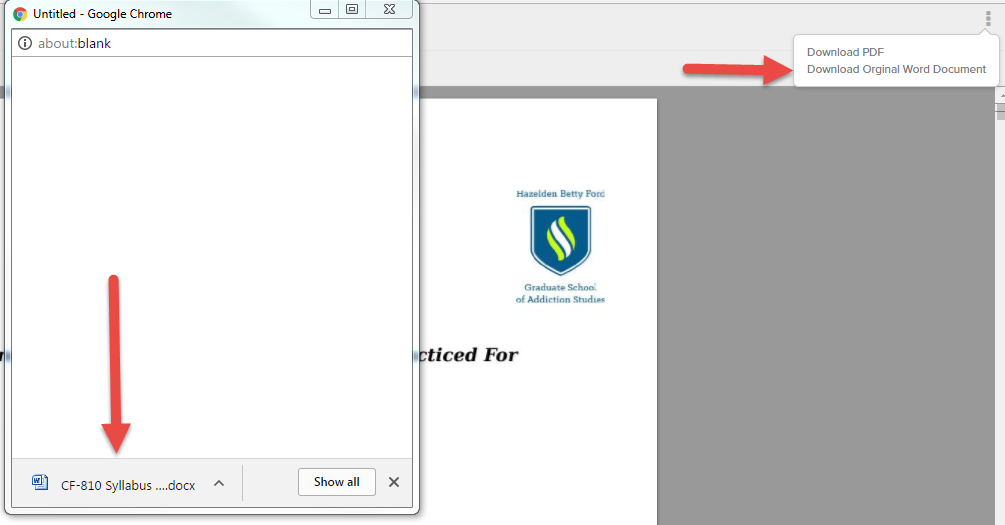 Delete the Old Document-First, click on the document.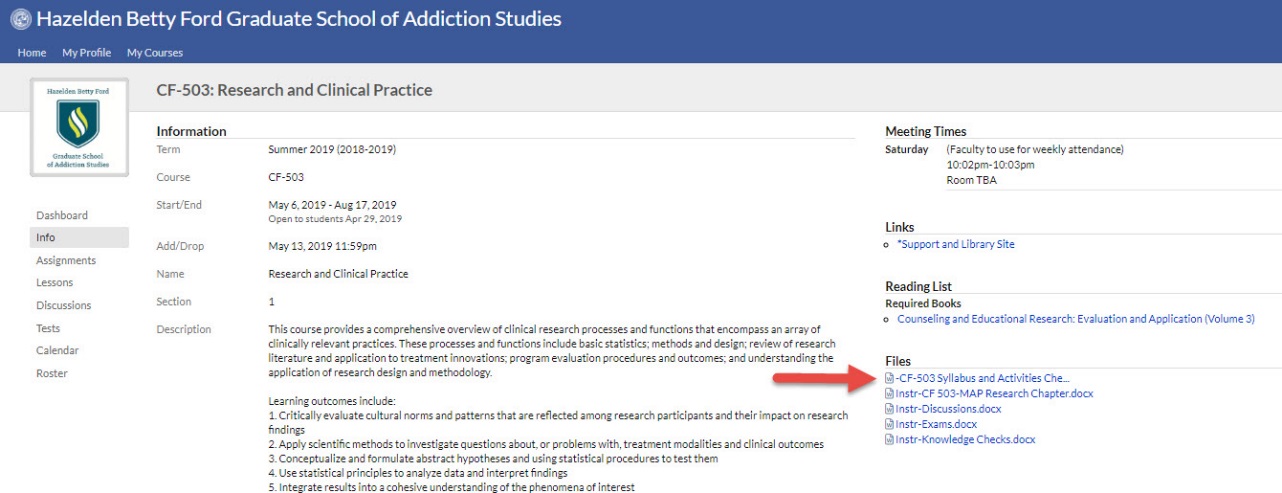 In the upper right hand corner of the document, click the three dots.  You’ll be given a pop-up window that will give you the option to delete.  Click delete and then confirm the deletion. 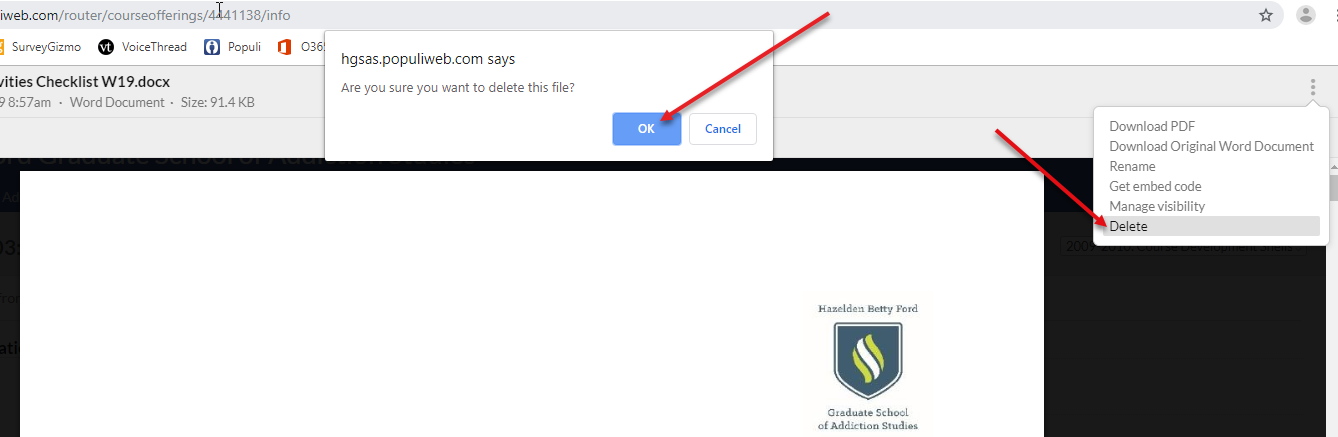 Upload the Word file-To upload the new file, click “add” to the right of the Files section.  Then, drag and drop the files into the pop-up window. Click “Done” when the files have been uploaded.  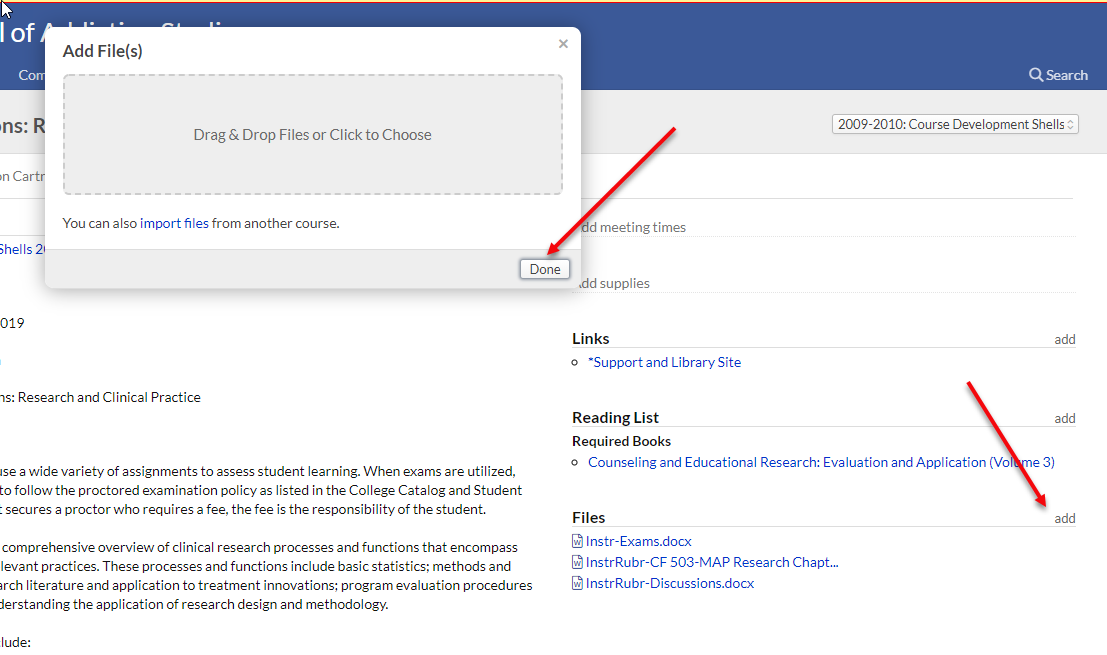 